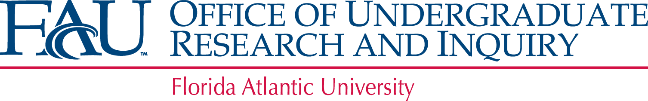 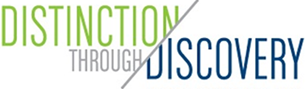 Undergraduate Research Curriculum CommitteeTuesday, October 23, 2018: Meeting Minutes11:00 am to 12:00 pmAttendeesMembers present:  T. Hindle, E. Williams, D. Meeroff, A. Opalinski, D. Mitsova, M. DeDonno,G. Macleod, D. Chamely-WiikOthers present: T. Baker, P. Sampedro, C. Robé, and R. ShaykhutdinovNew courses proposed for RI DesignationTwo courses were submitted for consideration for RI Designation, faculty in charge of the courses attended the meeting to present their courses and answer committee questions.A&L – POS 3703 RI: Research Methods in Political Science – Shaykhutdinov attended the meeting and asked committee questions regarding this course.EW – Syllabus should have a title about “Student Learning Outcomes” and outlined each one of Six SLO’s to facilitate student better understanding about the courseDCW – Syllabus is missing RI designation languageD. Meeroff - Does this research project, requires IRB? RS – Depending on the kind of researchTH – How do students pick their project questions, or do they get a list?RS - Questions based on interest of the students, guided by the professor.MDD – Is STAT’s a requirement?RS – My course has POS 2041 as a requirement. This can change according to the research project, if it is quantitative or qualitativeDCW – asked if the course would always be taught as RI. She explained that if the course will always be RI, faculty submitting the course should use the Course Change Request form, but if the course has RI and Regular sections, faculty should use a New Course form.RS – This course will always be taught as RI.The committee unanimously recommended this course for RI Designation, pending the following changes:Changes to the Course Change Request form:• Under Change Title to: Please add new title as RI: Research Methods in Political Science• Under Change Description to: Please add detailed description as appears in the course catalog• Add course pre-requisite if apply (Do you require an Introductory Stats class - POS 2041?)Additions to the syllabus:• Please add title (Student Learning Outcomes) and outline the Six Student Learning outcomes (See attached sample syllabi)• Please clarify if an introductory STATS class is a pre-requisite• Add RI Designation language. P. Sampedro will send link to the RI language, Provost Syllabi guidelines, and RI course sample syllabus.• On page 2, please clarify percentage of grades on ExamMotion to approve by A.O and D. MeeroffA&L – FIL 4672 RI: Hollywood, Censorship, and Regulation – C. Robé attended the meeting and answered committee questions regarding this course.D. Meeroff – What is FIL 2000?CR – Film appreciation a pre-requisite to this courseEW – asked about “Class Cancelled” on page 5 under the course schedule, and suggested adding a comment why?DCW - Pre-requisite listed on the Course change request form, is missing on the syllabusThe committee unanimously recommended this course for RI Designation, pending the following changes:Please include New/Change Program Request – Undergraduate Programs to your RI course packageAdditions to the course syllabus:• Please add course pre-requisite listed on the Course change request form • Ethlyn Williams URCC and UUPC member suggested adding a comment next to Class Cancelled (Why?) on page 5.		Motion to approve by DM. and EW.Approval of September 25, meeting minutesMinutes were presented, motion for  approval by TH and DMMeeting adjourned 11:50 am.